32st ANNUAL National Night Out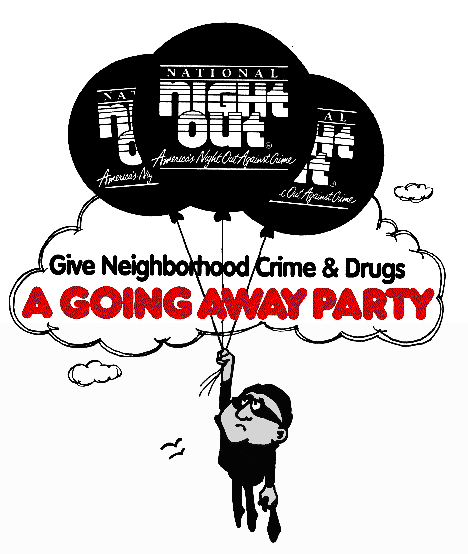 OFFICIAL REGISTRATION FORM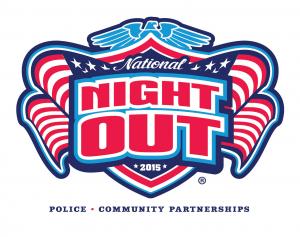 OCTOBER 6, 2015Name:_____________________________________________________Sub-Division: ______________________________________________Mailing Address:____________________________________________Exact Location of your NNO party:________________________________________________________________________________________ Telephone: ________________Email:___________________________  Affiliated Police or Sheriff’s Department: Kyle Police DepartmentSize of area you hope to organize (i.e. number of homes, number of attendees) ___________________________________________________________________________________________________________Did your area participate in National Night Out 2014?   Yes     No Additional Information: ________________________________________________________________________________________________ This form must be returned in order to:                                               (1) Officially register your area; (2) Receive NNO materialYOU MUST REGISTER EACH YEARQuestions? Call 512.268.0859 or Email: jplant@cityofkyle.comwww.cityofkyle.com/police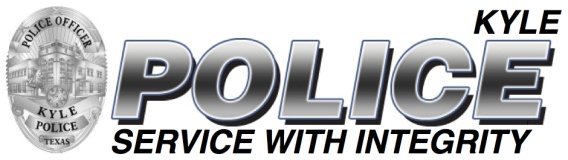 Please return form ASAP to: Kyle Police DepartmentAttn: James PlantPO Box 40Kyle, Texas 78640OFFICE Use Only:Date Received: __________